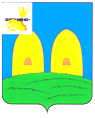 КОМИТЕТ  ОБРАЗОВАНИЯАДМИНИСТРАЦИИ МУНИЦИПАЛЬНОГО ОБРАЗОВАНИЯ«РОСЛАВЛЬСКИЙ РАЙОН» СМОЛЕНСКОЙ ОБЛАСТИП Р И К А Зот 24.10.2012 № 426  О      внесении           изменения            в ведомственную целевую       Программу«Организация                 предоставлениядошкольного                         образованияв    муниципальных            учрежденияхобразования                  муниципальногообразования       «Рославльский  район»Смоленской области на 2012-2014 годы»         В целях обеспечения качественного оказания муниципальной услуги по предоставлению дошкольного образования в муниципальных учреждениях образования муниципального образования «Рославльский район» Смоленской областип р и к а з ы в а ю:        1. Внести в ведомственную целевую Программу «Организация предоставления дошкольного  образования  в     муниципальных       учреждениях                  образования  муниципального   образования     «Рославльский  район»   Смоленской  области на 2012-2014 годы», утвержденную приказом Комитета образования Администрации муниципального образования «Рославльский район» Смоленской области от 24.11.2011 № 307, следующее изменение:       в разделе 4. «Объемы и источники финансирования» структуру финансирования Программы изложить в следующей редакции:        2. Контроль за исполнением настоящего приказа возложить на заместителя председателя Рославльского комитета образования Покупателеву М.Э.Председатель комитета                                                                  С.В. ФилипченкоИсточники и направления расходов   Объем финансирования (тыс. руб.)   Объем финансирования (тыс. руб.)   Объем финансирования (тыс. руб.)   Объем финансирования (тыс. руб.)Источники и направления расходов    всегов том числе по годамв том числе по годамв том числе по годамИсточники и направления расходов    всего2012 год2013 год2014 годБюджет муниципального образования «Рославльский район» Смоленской области228 127,3379 543,6675 082,6673 501,01Внебюджетные источники59 385,0017 885,0020 000,0021 500,00ВСЕГО:287 512,3397 428,6695 082,6695 001,01